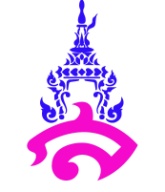 แผนการจัดการเรียนรู้ที่ ๑หน่วยการเรียนรู้ที่  ๑                                                               เรื่อง อัตราการเกิดปฏิกิริยาเคมีชื่อรายวิชา     เคมี๓ (ว ๓๒๒๒๑)		             กลุ่มสาระการเรียนรู้    วิทยาศาสตร์       	ชั้น  มัธยมศึกษาปีที่ ๕		ภาคเรียนที่   ๑		ปีการศึกษา ๒๕๖๔		เวลา     ๘   ชั่วโมงผู้สอน อาจารย์ยุทธนา รัตนสุวรรณ			            			       	    ผลการเรียนรู้	๑.	บอกการพัฒนาแบบจำลองอะตอมของนักวิทยาศาสตร์ยุคต่างๆ ๒.	อธิบายและแสดงการจัดเรียงอิเล็กตรอนในระดับพลังงานหลักและระดับพลังงานย่อยถูกต้อง๒๒.      ใช้ทักษะกระบวน การทางวิทยาศาสตร์และจิตวิทยาศาสตร์จุดประสงค์การเรียนรู้	1)  อธิบายแบบจำลองอะตอมของนักวิทยาศาสตร์ที่สำคัญได้	2)   อธิบายถึงองค์ประกอบต่าง ๆ ในอะตอมหนึ่ง ๆ ได้	3)   สามารถหาอนุภาคมูลฐานของอะตอมแต่ละชนิด	4)   นำความรู้เรื่องโครงสร้างอะตอมมาอธิบายเกี่ยวกับลักษณะต่าง ๆ ของอะตอมได้สาระการเรียนรู้/ความรู้อัตราการเกิดปฏิกิริยาเคมี การเกิดปฏิกิริยาเคมี (Chemical Reaction)การที่สารตั้งต้น (reactant) เปลี่ยนไปเป็นสารใหม่หรือสารผลิตภัณฑ์ (product) โดยปริมาณหรือความเข้มข้นของสารตั้งต้นจะลดลง แต่ปริมาณหรือความเข้มข้นของสารผลิตภัณฑ์จะเพิ่มขึ้น การวัดอัตราการเกิดปฏิกิริยาเคมีของสาร เมื่อนำปริมาณของสารตั้งต้นและสารผลิตภัณฑ์มาเขียนความสัมพันธ์กับเวลา จะแสดงความสัมพันธ์เป็นกราฟ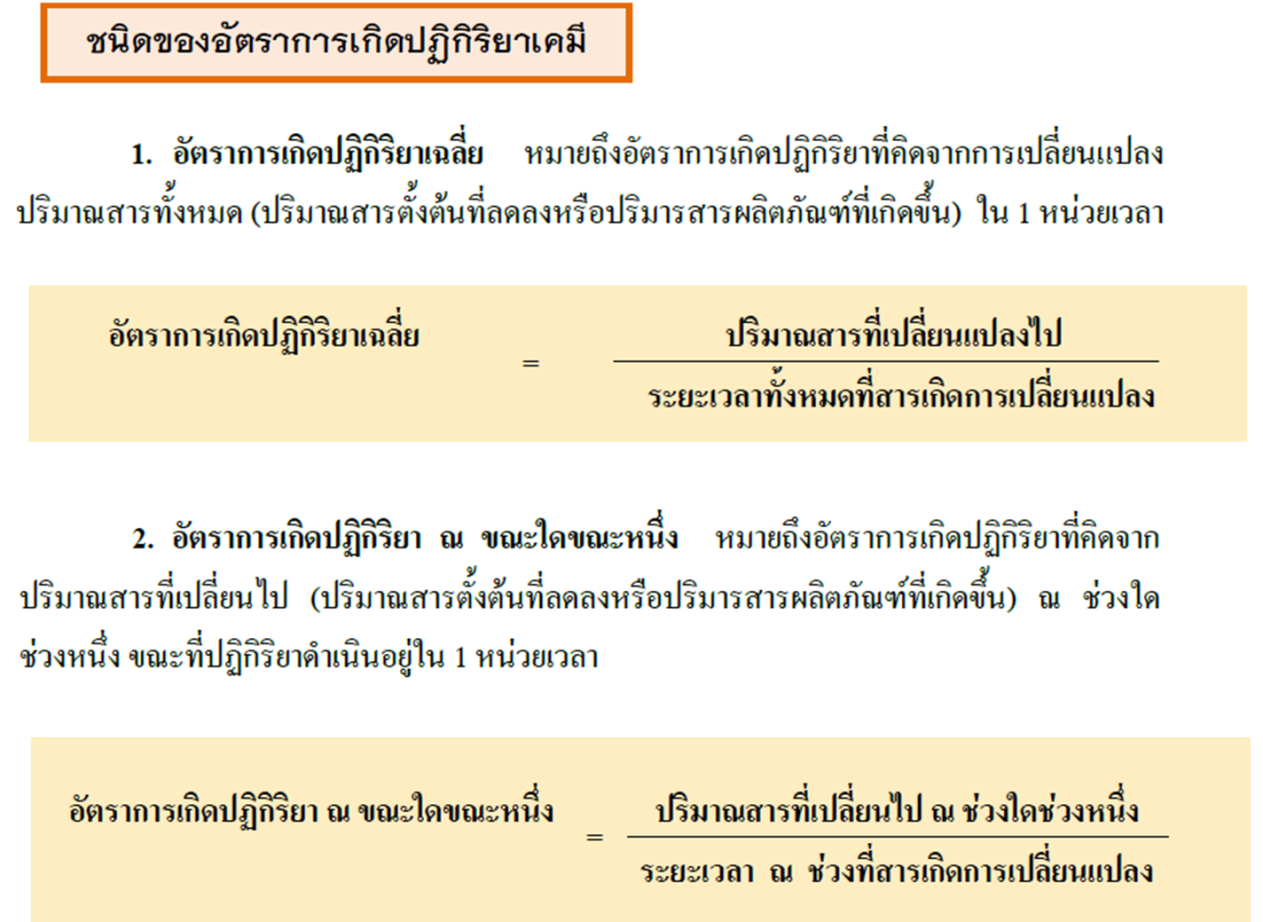 ทักษะ / กระบวนการ	๑. การอภิปราย	๒. การจำแนก	๓. การสืบค้นข้อมูล	๔. การนำความรู้ไปใช้ในชีวิตประจำวันคุณลักษณะอันพึงประสงค์	๑. มุ่งมั่นในการทำงาน	๒.ซื่อสัตย์ สุจริตสมรรถนะสำคัญของผู้เรียน 	๑. ความสามารถในการใช้เทคโนโลยีกิจกรรมพัฒนาผู้เรียน		ขั้นกระตุ้นความสนใจเปิดประตูสู่การเรียนรู้ (engagement)- สร้างและกระตุ้นความสนใจ เพื่อเตรียมความพร้อมในการเรียนโดยการตั้งคำถามตามเนื้อหาสาระในแต่ละคาบ ทั้งนี้เพื่อกระตุ้นให้นักเรียนสามารถเตรียมบทเรียนและเป็นการเปิดประตูสู่การเรียนรู้ (engagement) ที่ผู้เรียนจะสามารถแสวงหาและสร้างองค์ความรู้ขึ้นมาเองได้อีกทางหนึ่งขั้นสำรวจและค้นหา (exploration)- ใช้กิจกรรมการสำรวจ (exploration) การทดลอง การสำรวจ การสืบค้นด้วยวิธีการทางวิทยาศาสตร์ โดยเทคนิคการเรียนรู้จะดำเนินการโดยผู้เรียนเอง จากสื่อต่างๆ เช่น หนังสือสิ่งพิมพ์ internet ใบงานใบความรู้ โดยครูมีหน้าที่คอแนะนำขั้นการอธิบายและลงข้อสรุป (explanation)-นำความรู้ที่ได้จากขั้นตอนที่ ๑ และ ๒ จากกิจกรรมการทดลอง เมื่อมีข้อมูล ข้อสนเทศเพียงพอมาวิเคราะห์ แปรผล สรุปผล และนำเสนอผลที่ได้ในรูปแบบต่างๆ เพื่อสนับสนุนสมมติฐานที่ตั้งไว้ โต้แย้งกับสมมติฐานที่ตั้งไว้ เพื่อกระตุ้นให้เกิดการเรียนรู้และสร้างองค์ความรู้ต่อไปได้ขั้นขยายความรู้ (elaboration)-นำความรู้ที่สร้างขึ้นมาเชื่อมโยงความรู้เดิม เพิ่มเติมความรู้ใหม่ให้กว้างขวางขึ้น นักเรียนมีโอกาสปรับแนวคิดหลักของตนให้สอดคล้องและสัมพันธ์กับแนวคิดทางวิทยาศาสตร์ที่เป็นสากล โดยไม่คลาดเคลื่อนจากข้อเท็จจริงขั้นประเมินผล (evaluation)-ครูเปิดโอกาสให้นักเรียนได้ตรวจสอบแนวคิดหลักของตนเองที่ได้เรียนรู้มาแล้ว โดยอาจประเมินผลด้วยตนเองด้วยแบบประเมินต่างๆ ว่าสอดคล้องมีความถูกต้องและสอดคล้องหรือไม่ โดยข้อสรุปจะนำไปใช้ในการศึกษาขั้นต่อไป รวมทั้งการประเมินของครูผู้สอนด้วยแบบทดสอบและแบบประเมินที่เตรียมไว้ในแต่ละคาบเรียนสื่อและแหล่งการเรียนรู้/สื่อ	๑. ใบความรู้ เรื่อง อัตราการเกิดปฏิกิริยาเคมี	๒.  Power point เรื่อง อัตราการเกิดปฏิกิริยาเคมีแหล่งเรียนรู้		๑. หนังสือเรียนเพิ่มเติม เคมี ม.๔-๖ เล่ม ๑ (สสวท)	๒. ห้องสมุด	๓. อินเตอร์เน็ตการวัดและการประเมินผลบันทึกหลังสอนผลการสอน............................................................................................................................................................................................................................................................................................................................................................................................ปัญหา/อุปสรรค ............................................................................................................................................................................................................................................................................................................................................................................................ข้อเสนอแนะ/วิธีแก้ไข............................................................................................................................................................................................................................................................................................................................................................................................						 ลงชื่อ ..................................................................... 							  ( นายยุทธนา รัตนสุวรรณ )ความเห็นของรองผู้อำนวยการโรงเรียนฝ่ายวิชาการ	.................................................................................................................................................................................							      ลงชื่อ ..................................................................... 							                   (......................................................)							                  รองผู้อำนวยการโรงเรียนฝ่ายวิชาการหน่วยการเรียนรู้ที่สาระสำคัญชื่อหน่วยการเรียนรู้เวลา(ชั่วโมง)น้ำหนักคะแนน๑ทฤษฏีการชนกันของอนุภาคพลังงานก่อกัมมันต์พลังงานกับการดำเนินไปของปฏิกิริยาเคมีปฏิกิริยาเคมีแบบดูดความร้อนปฏิกิริยาเคมีแบบคายความร้อนผลของความเข้มข้นของสารตั้งต้นต่ออัตราการเกิดปฏิกิริยาเคมีผลของปริมาณพื้นที่ผิวต่ออัตราการเกิดปฏิกิริยาเคมีผลของอุณหภูมิที่มีต่ออัตราการเกิดปฏิกิริยาเคมีตัวเร่งปฏิกิริยาและตัวหน่วงปฏิกิริยาอัตราการเกิดปฏิกิริยาเคมี๑๒๒๒๒๒๑๑๑๑๒เป้าหมายเครื่องมือวัดเกณฑ์การประเมินคุณลักษณะมุ่งมั่นในการทำงานซื่อสัตย์ สุจริต- ใบงาน อัตราการเกิดปฏิกิริยาเคมี- ความถูกต้อง- ความครบถ้วนของเนื้อหา-การทำงานด้วยตนเองสมรรถนะสำคัญของผู้เรียน ความสามารถในการใช้เทคโนโลยี-การเข้าใช้ระบบ google classroom-นักเรียนสามารถส่งงานผ่าน google classroom ด้วยตนเอง